Rev. Clase anteriorSABERES PREVIOS: Que es una identidad trigonométrica:Como se forman:Cuáles son:Cuales son:Para que sirven lasLa trigonometría es la rama de las matemáticas que es necesaria tanto para el estudio geométrico como para el cálculo y el análisis matemático.Existen diversas aplicaciones de la trigonometría en la ciencia y en la vida cotidiana. Uno de los ejemplos más notables de ello es en la matemática, ya que interviene en todos sus camposOtras de sus aplicaciones más destacadas se muestran en la navegación, la geografía, la astronomía, la arquitectura y en todos los campos de la ingeniería. La utilización de la trigonometría en las ciencias y en la vida cotidiana se debe a que a través de esta se obtienen medidas precisasEl uso de la trigonometría en las ciencias y en la vida cotidiana se remonta aproximadamente al año 4000 a. C. De acuerdo con los datos históricos, el uso de la trigonometría inició en Babilonia y en Egipto, ya que para poder realizar sus construcciones fue necesario realizar grandes cálculosAplicaciones en la astronomía, arquitectura, navegación, geografía, biología, etc.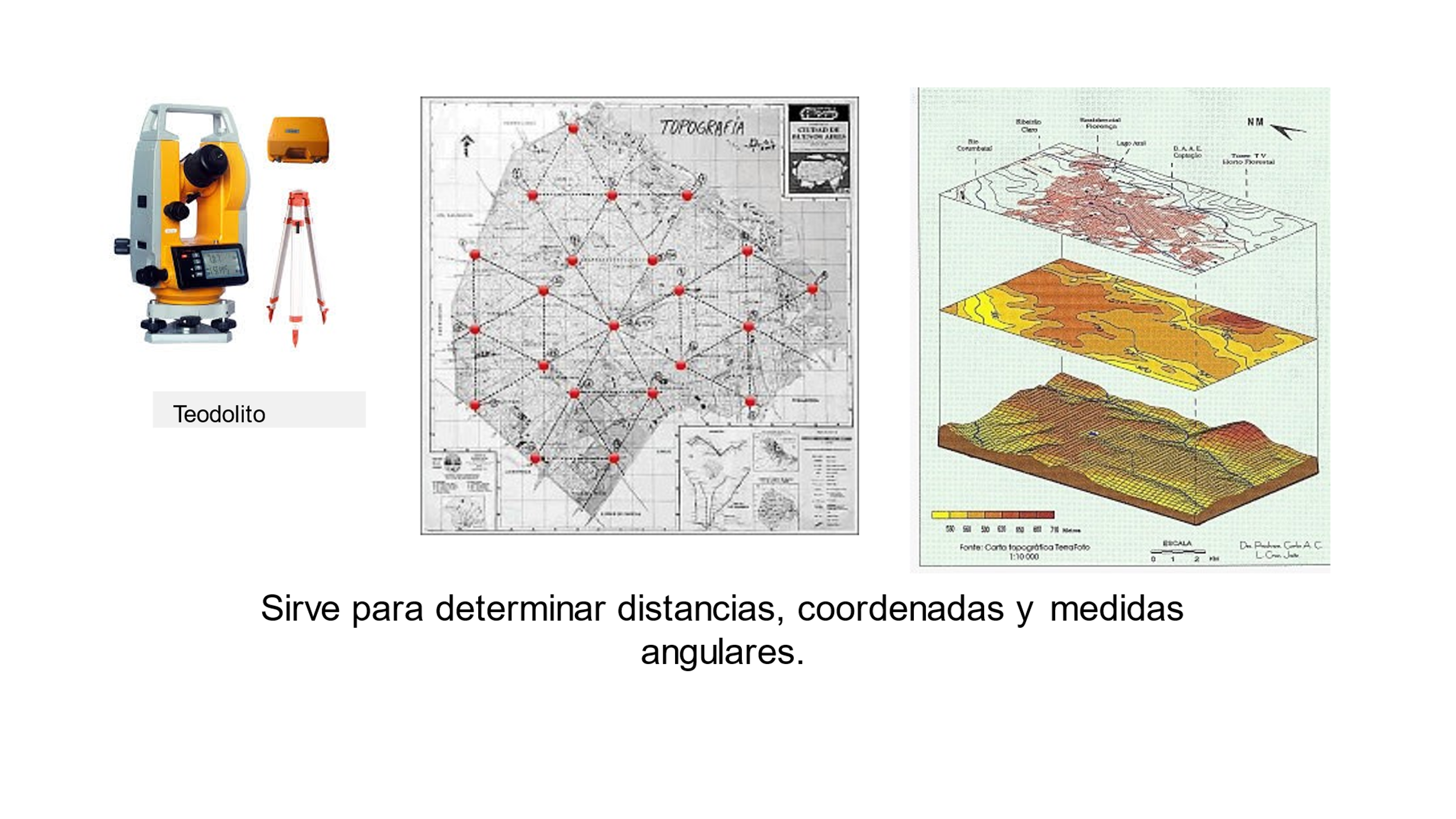 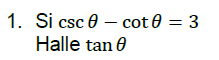 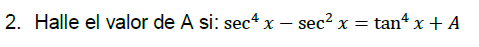 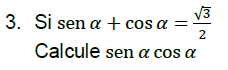 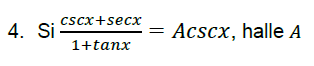 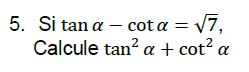 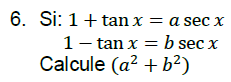 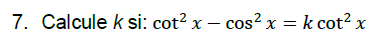 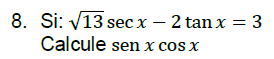 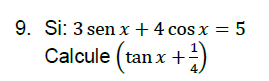 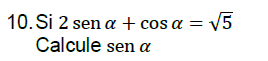 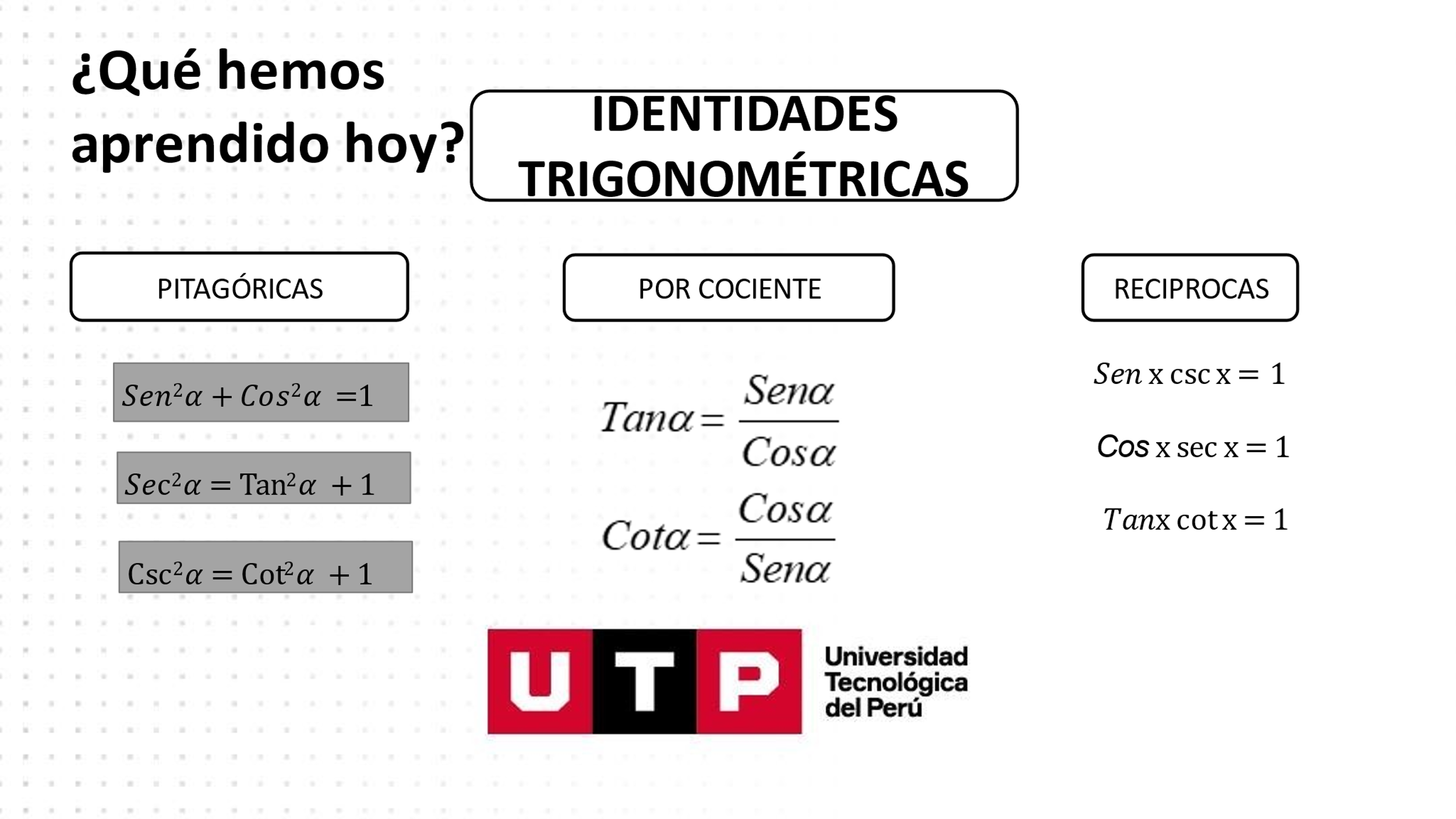 